REQUESTto finance a humanitarian project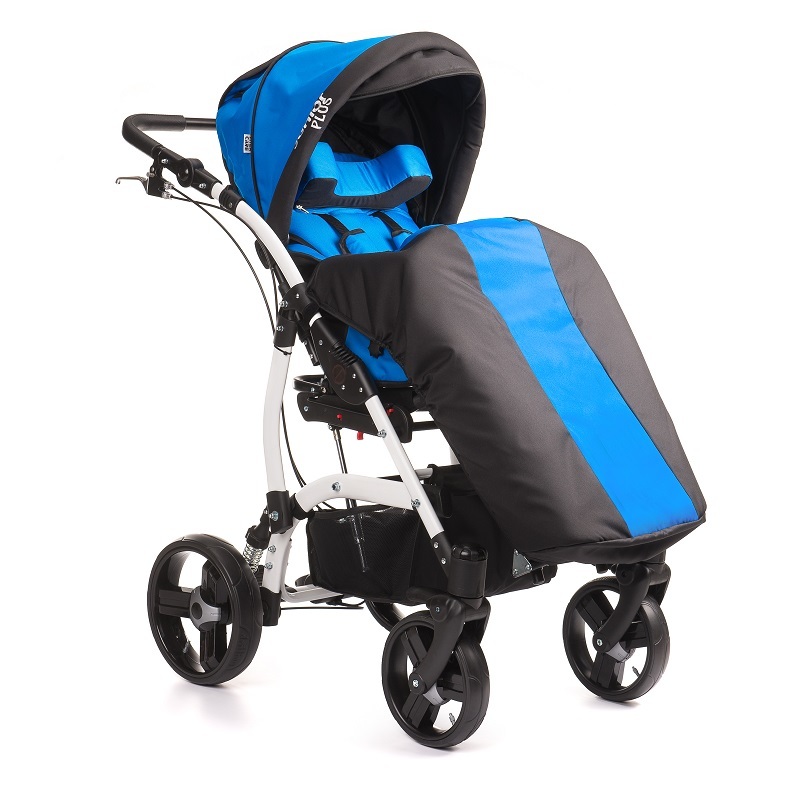 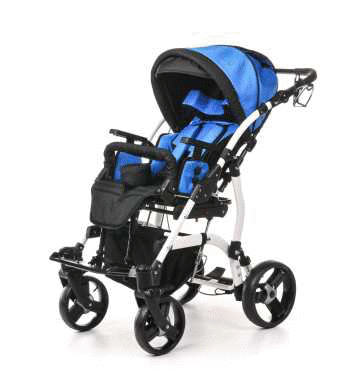 We hope for cooperation!Name of the project"Step forward!"Names of the organizationState Institution "Ivatsevichi Territorial Center for Social Services of the Population"Physical and legal address of the organization, telephone, fax, e-mail225295, Brest region, Ivatsevichi, Shchorsa str., village.  13Tel.: 8 (01645) 9-60-97;  fax: 8 (01645) 9-76-89e-mail: Ivtcson@brest. byInformation about the organizationThe work of the state institution "Ivatsevichi Territorial Center for Social Services of the Population" is aimed at organizing social services for citizens in difficult life situations in the form of semi-stationary, non-stationary, urgent social services, social services at home and in a substitute family, as well as promoting the intensification of citizens' own efforts to prevent, overcome a difficult life situation and (or) adapt to itHead of institution Pokalyuk Denis Valeryevich, Director of the State Institution "Ivatsevichi Territorial Center for Social Services", tel.: 8 (01645) 2-53-19Project ManagerKarachun Anna Nikolaevna, Specialist in Social Work of the Department of Comprehensive Support in a Crisis Situation, State Institution "Ivatsevichi Territorial Center for Social Services of the Population", tel.: 8 (01645) 9-60-97Previous assistance received from other foreign sourcesNoRequired amount USD 10,000Project term 2023 – 2024 Purpose of the projectImproving the quality of life of disabled children who have lost the ability to move freely due to cerebralpalsy (hereinafter referred to as cerebral palsy), severe injuries, various lesions of the central nervous system, etc.  Providing them with functional strollers free of chargeObjectives of the project1. Expandthe list of services of the state institution "Ivatsevichi Territorial Center for Social Services of the Population" for the provision of functional strollers for children with cerebral palsy for temporary use within the framework of the work of the "rental point".2. And to inform the residents of the district to provide those in need with rental services for functional strollers for children with cerebral palsy free of charge.3. Tocare with functional wheelchairs for children with cerebral palsy who have lost the ability to move freely due to severe injuries, various lesions of the central nervous system, etc.Task ForceDisabled children who have lost the ability to move freely due to cerebral palsy, severe injuries, various lesions of the central nervous system, etc., living in the territory of Ivatsevichi districtDetailed description of the activities within the framework of the project in accordance with the tasks1. Purchase of 10 functional strollers for children with cerebral palsy who need a rental point.2. Informing citizens of the Ivatsevichi district about the provision of functional strollers for children with cerebral palsy, for temporary use through the rental point of the State Institution "Ivatsevichi Territorial Center for Social Services of the Population" free of charge.3. Assistance to citizens in need in collecting a full package of documents necessaryfor the conclusion of a contract for the gratuitous provision of social services.4. Provision of needy disabled children with functional wheelchairs for children with cerebral palsy, the use of which will allow:- provide freedom of movement and comfort for a small passenger, and the appearance does not resemble a wheelchair o, nopular models are distinguished by high-quality materials, practicality, as well as functions that contribute to the safety of the baby;- use at home, because in wheelchairs there is a strong backrest, a head retainer, a single footrest, a safety net, as well as an absorber that provides protection against twisting of the legs.- usee on the street during walks, because stroller provides the correct position of the baby in any position, including during sleep, and there is also a set of options for the correct, safe, comfortable placement of the passenger, socially-oriented design, whichattracts attention and ease of service and  or carriers.-  Transform the stroller as a carrycot or car seat.- reduce the size by removing the wheels or hood, which facilitates storage or transportation in the trunk.Justification of the project and theexpected resultWithemye, in which the child is diagnosed as a result of cerebral palsy, severe injuries, various lesions of the central nervous system, etc.  it's not easy. In the Ivatsevichi district there are 176 families raising 182 disabled children, of which 20 children are sick with cerebral palsy, 5 children with a severe degree of damage to the central nervous system, who need special care.  The implementation of the project will makeit possibleto improve the  qualityof life of disabled children who have lost the ability to move freely, and will make it easier for parents to care for a stationary (sedentary) child, since the stroller for children with cerebral palsy is multifunctional and equipped with everything necessary:- covers and canopies from the sun or rain;- inflatable or cast wheels with shock absorption system;- extra pillows and bags for personal belongings;- a mechanism for adjusting the width and depth of the seat, the angle of inclination of the backrest, the height of the headrest;- parking brake and mosquito net;- removable tables for games or meals;- comfortable rubberized handles for the accompanying person;- reflective elements and back ventilation system;-other.The organization of a rental point of functional strollers for children with cerebral palsy at the Ivatsevichi Territorial Center for Social Services of the Population will provide free of charge to children in need. Due to the high cost, not everyone can afford to buy a functional stroller for children with cerebral palsy, especially if it is needed as soon as possible.Responsible personKarachun Anna Nikolaevna, Specialist in Social Work of the Department of Comprehensive Support in a Crisis Situation of the State Institution "Ivatsevichi Territorial Center for Social Services of the Population", tel.: 8 (01645) -9-60-97Post-project activitiesThe issuance of strollers for children with cerebral palsy to needy citizens for temporary use on a gratuitous basis will continue after the implementation of the project within the framework of the "rental point» of the State Institution "Ivatsevichi Territorial Center for Social Services of the Population".Project Budget USD 1,0,000